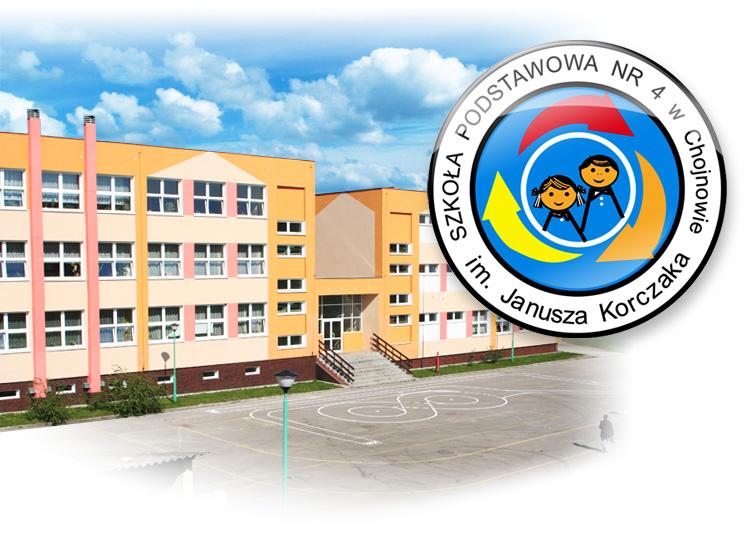 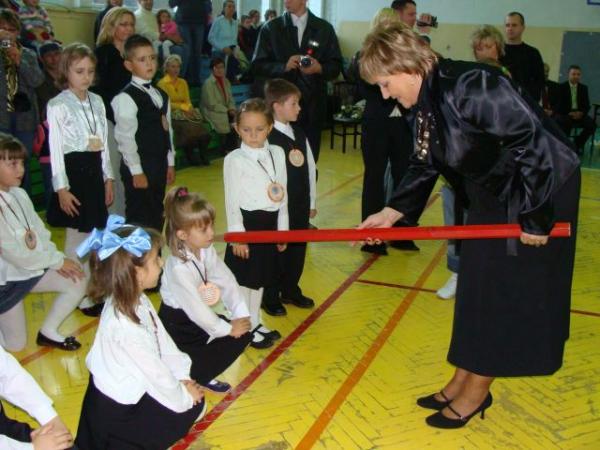 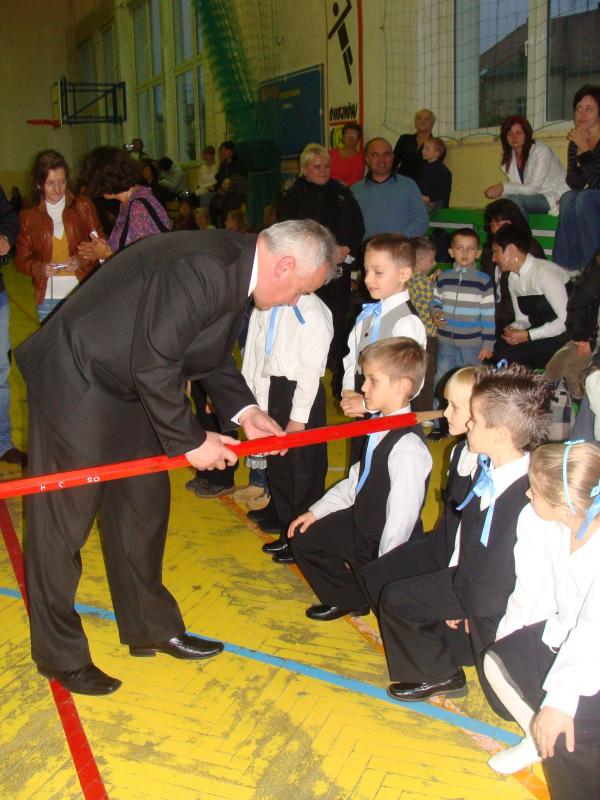 PASOWANIE  NA         UCZNIA .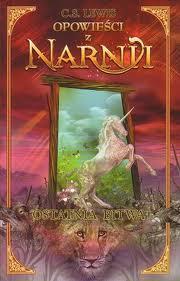 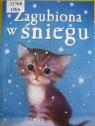 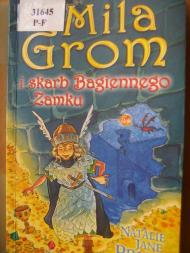 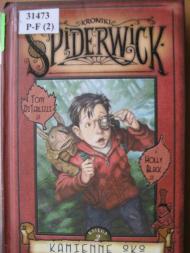 W BIBLIOTECE KSIOĄŻEK WIELEOFERUJEMY   ZBIUR  PONAD  13 TYSIĘCYKSIĄŻEK. DLACZEGO WARTO CHODZIĆ DO NASZEJ SZKOŁY:-BRAK PRZEMOCY-SZKOŁA WSPIERA TALENTY-WIELE KÓŁEK-DOBRE WARUNKI PRACY-WSPANIALI NAUCZYCIELE-OGROMNE SALE GIMNASTYCZNE-BASEN JEST BESPOŚREDNIO POŁĄCZONYZE SZKOŁOM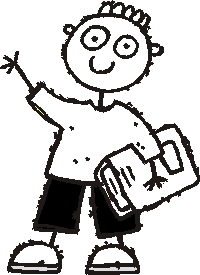 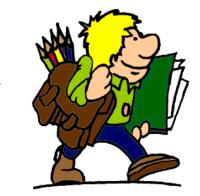 